Su servidora Diputada Diana Patricia González Soto, cumpliendo con el compromiso conforme a lo dispuesto en la ley de acceso a la Información Pública para el Estado de Coahuila de Zaragoza, en los artículos 26 fraccion XIII, presenta la siguiente información de gestiones realizadas en el mes de Mayo de 2020.DIPUTADADIANA PATRICIA GONZÁLEZ SOTO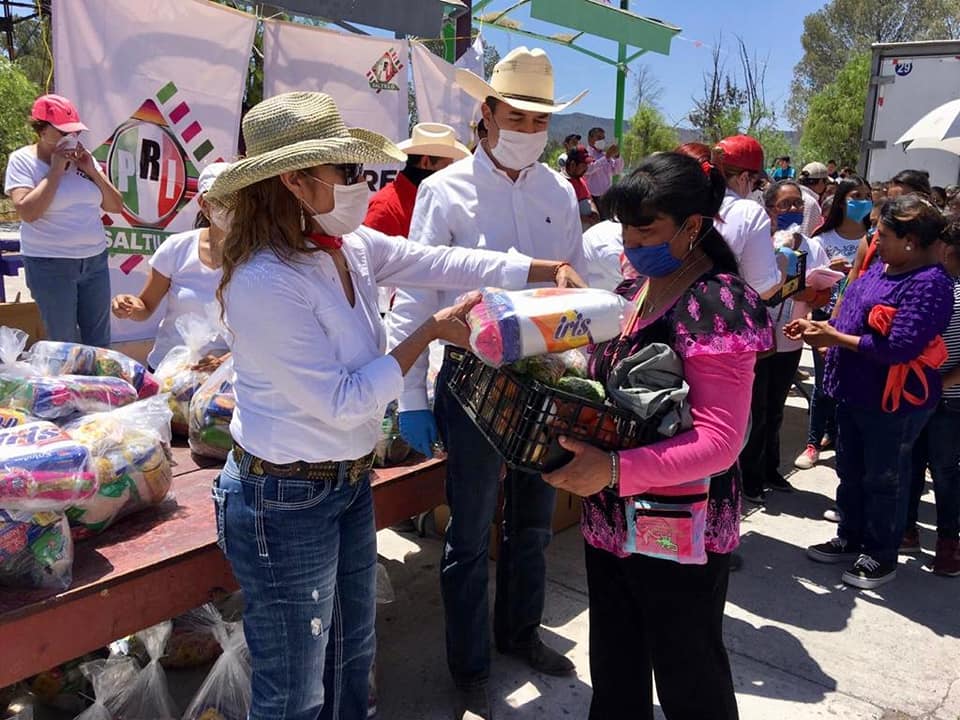 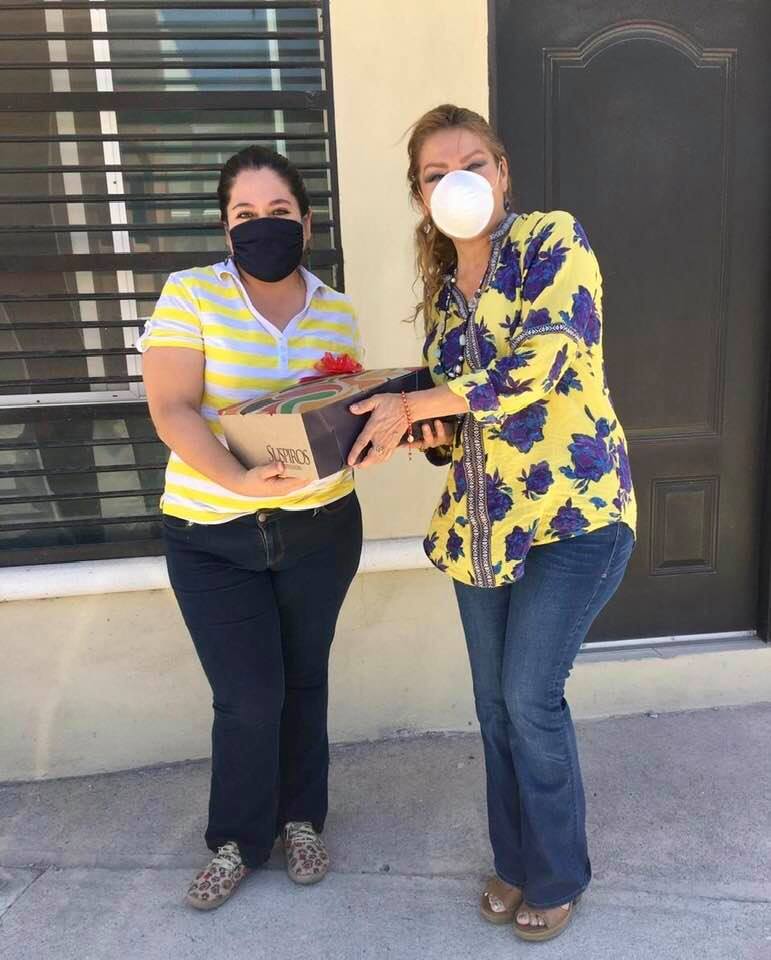 CantidadDescripción4Silla de Rueda12Asesoría Jurídica200Despensas #QuedateEnCasa15Asistencia Psicológica200Bolsas Ecológicas con kits de limpieza300Bolos27Atención medica, apoyo con medicamentos50Regalos por el día de las Madres40Pasteles por el día de las Madres35Regalos para rifas virtuales por el día del Maestro15Pasteles para rifas virtuales por el día del Maestro